«Никто не забыт…»Работу выполнила: Лоскутова Дарья, ученица 1 А классаМБОУ «СОШ № 56» г. Чебоксары.Лоскутов Сергей Григорьевич-прадедушка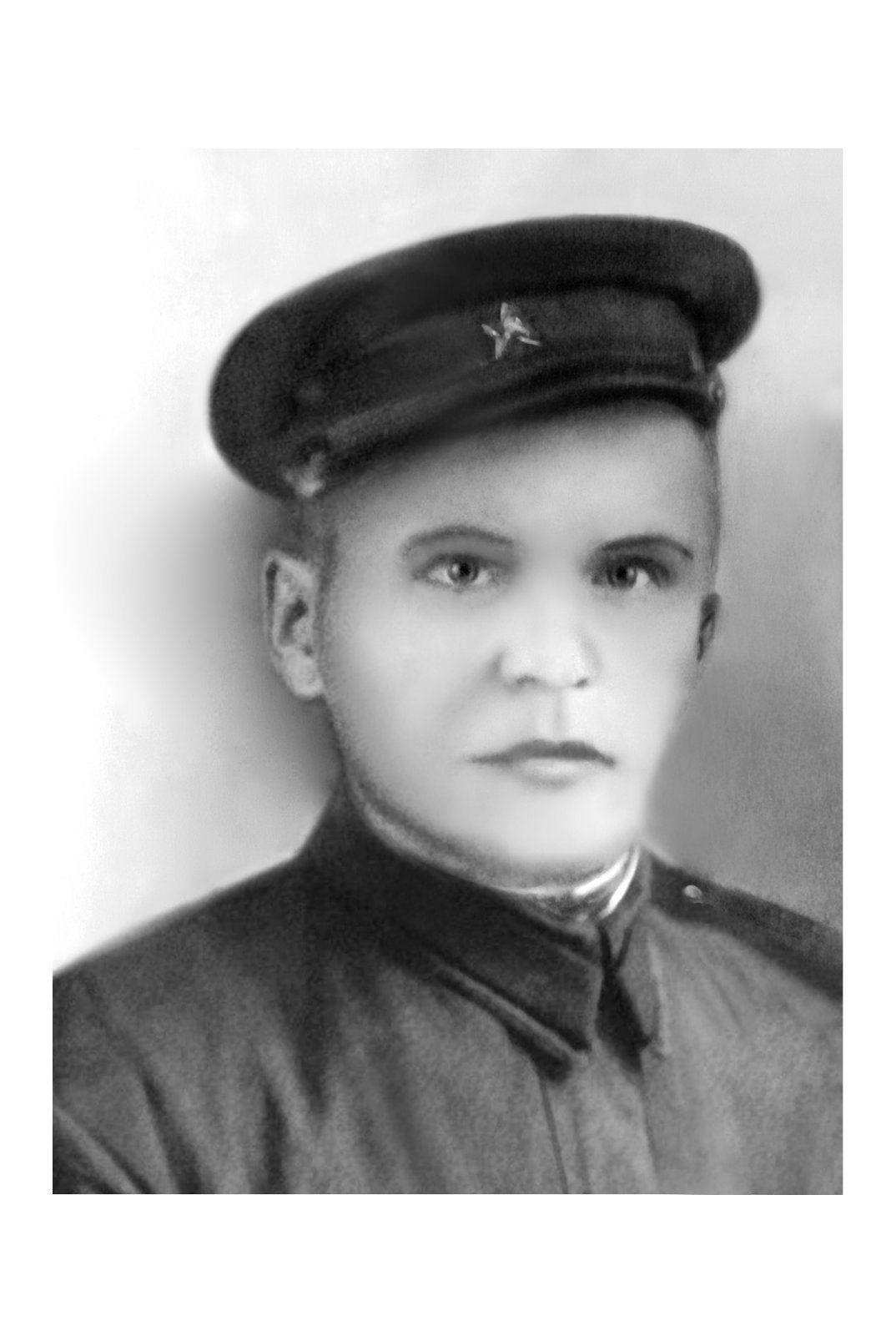 Прадедушка родился в 1910 году в с.Любимовка, Кувакинской  волости, Алатырского уезда (района), Симбирской губернии (ныне Порецкий район с 1956г.)Отец Лоскутов Григорий…. Мать Лоскутова……(к сожалению не нашел данных о И.О) Помимо него в семье были брат Иван (тоже ветеран ВОВ) Лоскутов Григорий окончил три класса церковно-приходской школы в с. Любимовка и пошел работать плотником во вновь образованный колхоз  «Путь Ильича».Т.к. юность пришлась на Революцию, то пришлось испытать голод и прочие лишения революционного и послереволюционного периода.В 1935 г. он женился на девушке из соседнего села Сутяжное (ныне Раздольное)-Родимовой Евдокии Федоровне-прабабушкеВ 1936 г. родилась дочь – ВалентинаВ 1941 г. (после начала Великой Отечественной Войны) мобилизован на фронт по ВУС-сапер.С 1941 по 1943 г. г. воевал на Ленинградском  фронте (блокада Ленинграда).Затем в составе  1-го Украинского фронта дошел до г. Краков (Польша).Затем в составе 4-го Украинского фронта дошел до Берлина, где 9 мая 1945 года встретил Великую Победу.Был несколько раз ранен, простужен (т.к сапер, понтонер служба связана с преодолением водных преград) . Награжден медалями.В 1945 г. демобилизовался и вернулся на Родину в с. Любимовка,  где его ждали жена и дочь. В 1946г. родился мой дедушка Николай. Затем еще 2 сына и дочь.До конца жизни он трудился в родном колхозе плотником, конюхом.В 1969г., после продолжительной болезни он умер.Мой прадедушка был простым красноармейцем, солдатом. Он не награжден звездой Героя. Но все-таки он Герой, Победитель с большой буквы, как и другие миллионы простых солдат, офицеров, генералов и тружеников тыла, благодаря которым мы живем!Вечная Слава Герою-Победителю!Приложение. Архивные материалы на 2-х страницах.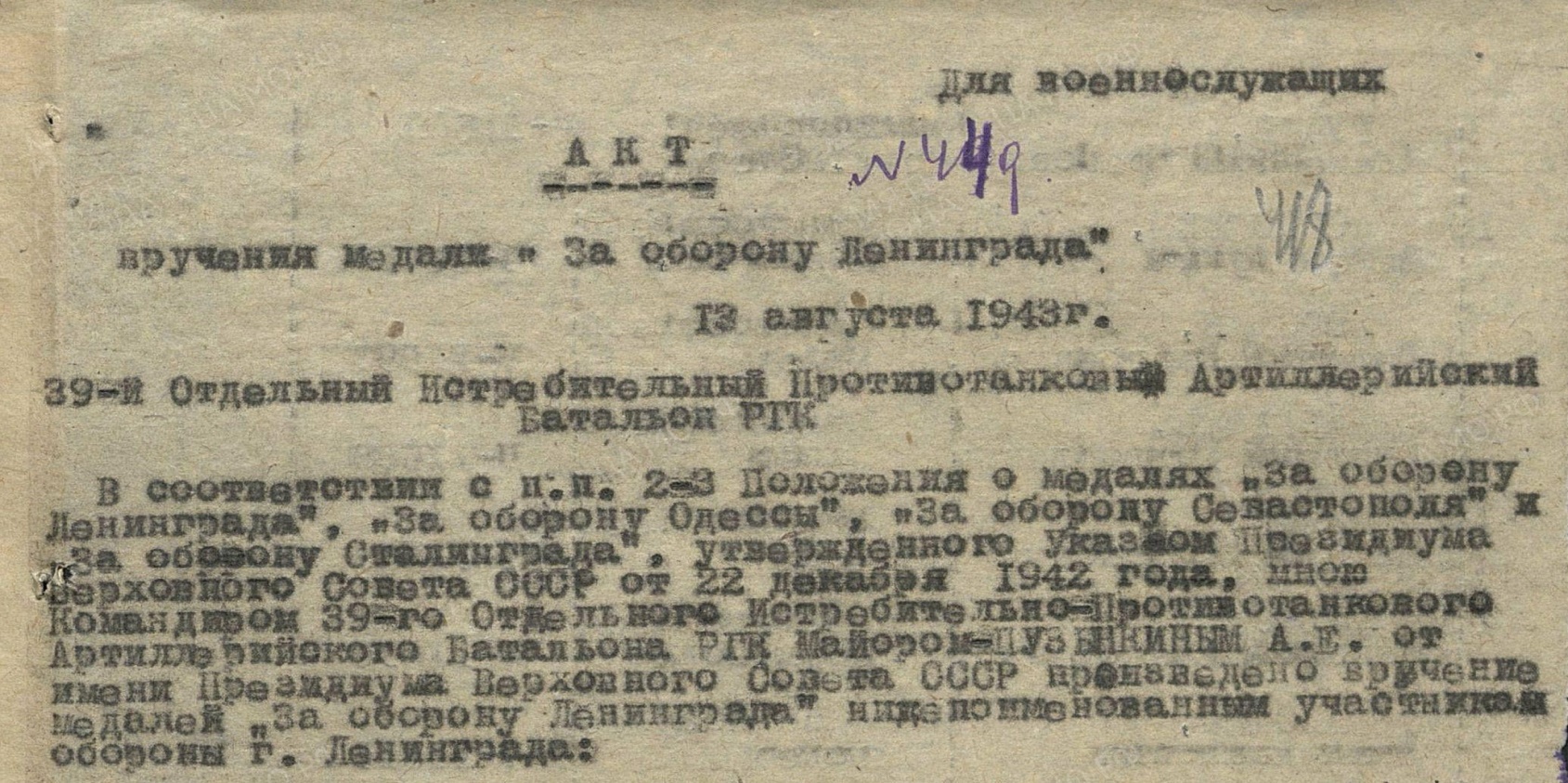 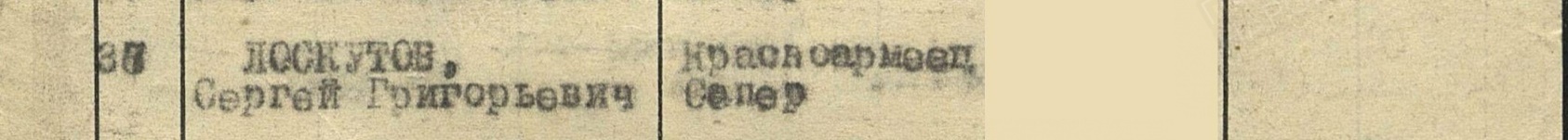 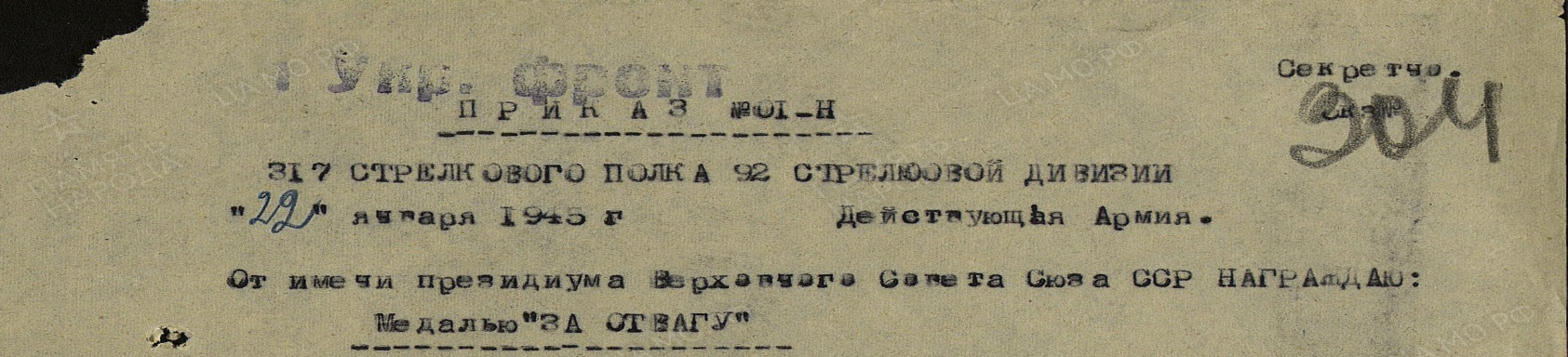 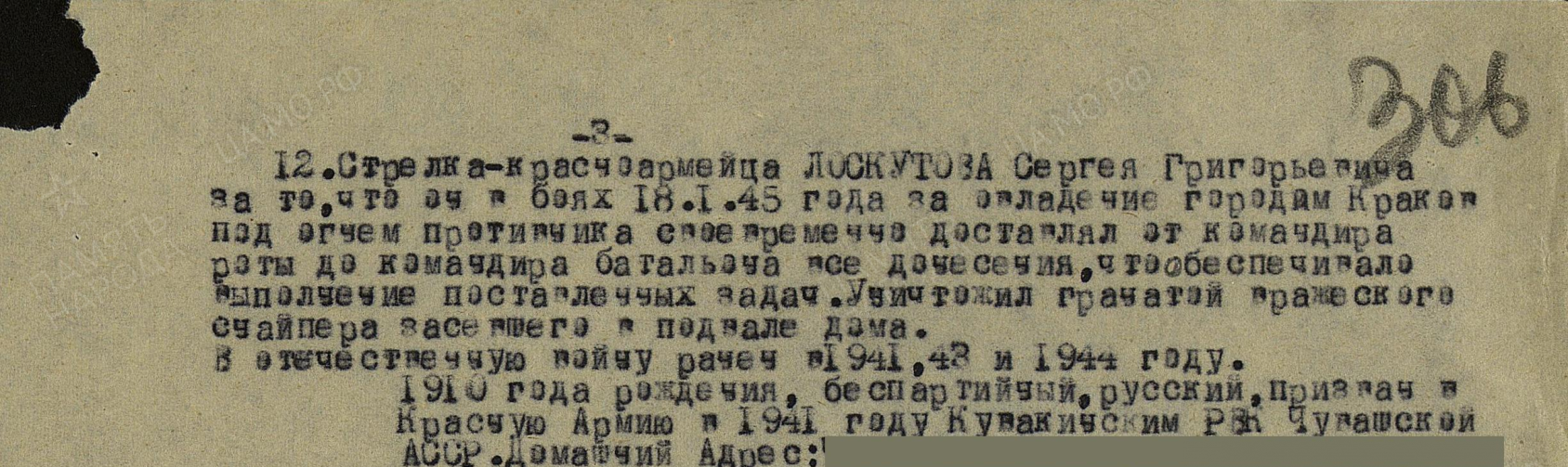 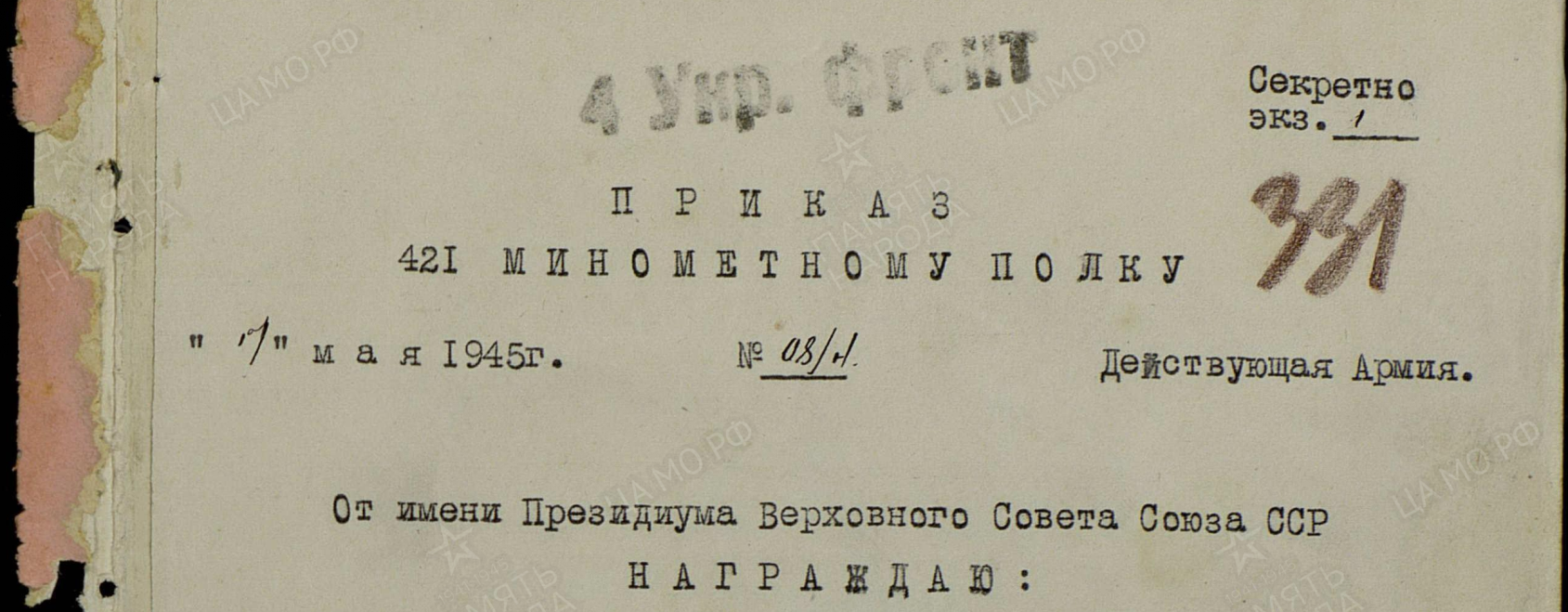 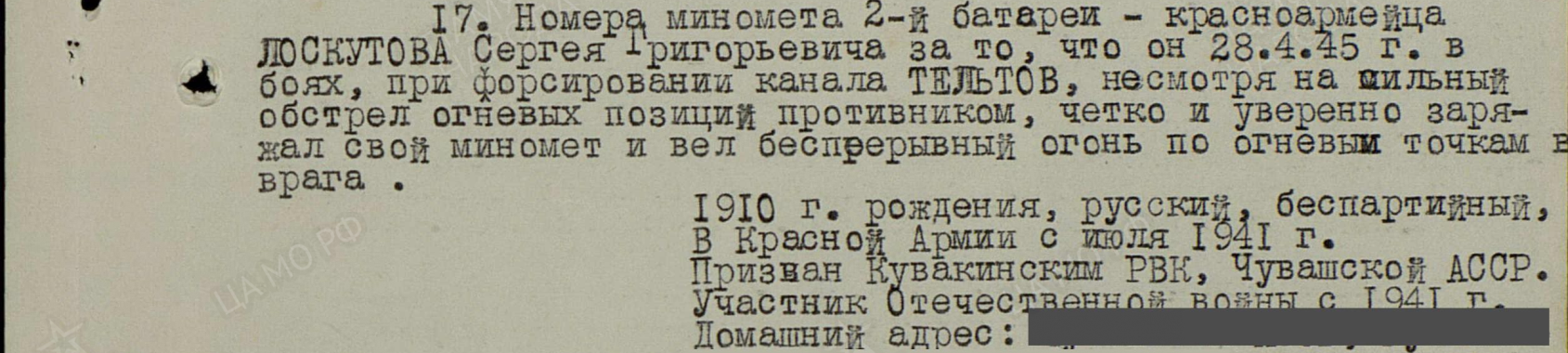 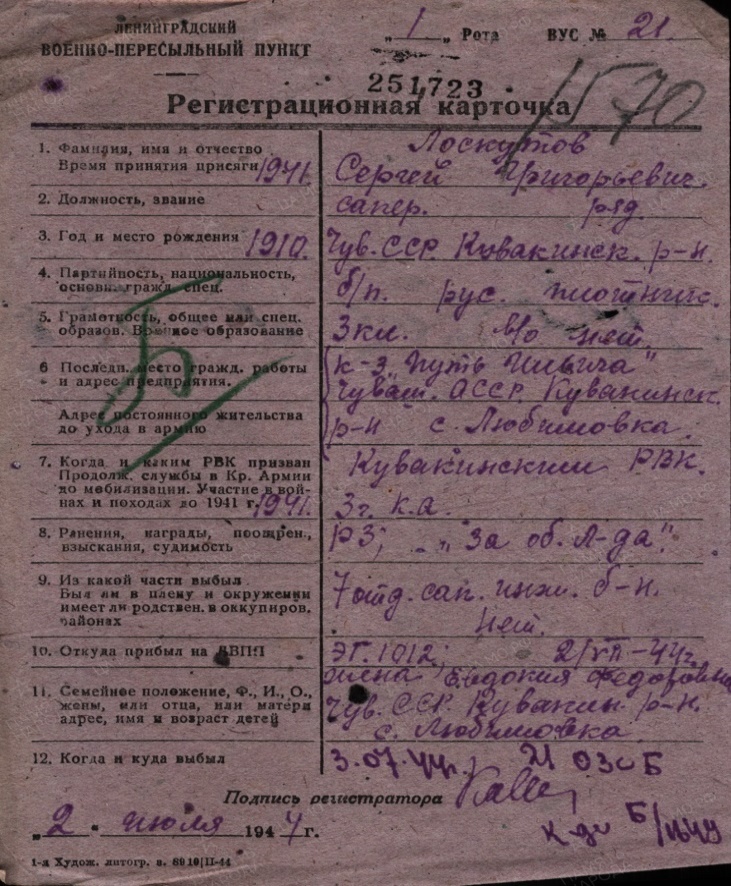 